Информационное письмоПриглашаем Вас принять участие в научно-практической конференции «Лабораторная онкогенетика. Проблемы и перспективы»,которая состоится 17-18 февраля 2023 года г. Екатеринбургпо адресу: отель «Новотель», ул. Энгельса, д. 7Организаторы конференции: Межрегиональная общественная организация молекулярных генетиков в онкологии и онкогематологии (МОО ОМГО)ФГБОУ ВО «Уральский государственный медицинский университет Минздрава РФ»ГАУЗ СО «Областная детская клиническая больница»ГАУЗ СО «Институт медицинских клеточных технологийСвердловская региональная общественная организация «Междисциплинарный альянс врачей (СРОО «МВА»)ООО «Центр медицинской профилактики и восстановительного лечения «КАМКОР» Цель конференции: Конференция в первую очередь ориентирована на специалистов, занимающихся лабораторной диагностикой онкологических и онкогематологических заболеваний.  Она  будет посвящена обмену опытом, поиску решений актуальных технологических проблем, выработке единых подходов к генодиагностике в онкологии и онкогематологии.Планируется участие в конференции ведущих специалистов России.   Предполагаемое число участников конференции – очно: 100-150 человек, заочно 100-150 человек.Программный комитет:Демидова Ирина Анатольевна, к.м.н., заведующий лабораторией молекулярной биологии ГБУЗ города Москвы «Московская городская онкологическая больница №62 Департамента здравоохранения города Москвы», МоскваДруй Александр Евгеньевич, к.м.н., заведующий лабораторией молекулярной онкологии ФГБУ «Национальный медицинский исследовательский центр Детской гематологии, онкологии и иммунологии имени Дмитрия Рогачева» Министерства здравоохранения Российской Федерации, МоскваИмянитов Евгений Наумович, член-корреспондент РАН, д.м.н., профессор, руководитель Отдела биологии опухолевого роста ФГБУ «Национальный медицинский исследовательский центр онкологии им. Н.Н. Петрова», Санкт-ПетербургКекеева Татьяна Владимировна, к.м.н., ведущий научный сотрудник лаборатории эпигенетики ФГБНУ «Медико-генетический научный центр имени академика Н.П. Бочкова», МоскваОльшанская Юлия Вячеславовна, к.м.н., заведующий лабораторией цитогенетики и молекулярной генетики ФГБУ «Национальный медицинский исследовательский центр Детской гематологии, онкологии и иммунологии имени Дмитрия Рогачева» Министерства здравоохранения Российской Федерации, Москва Филипенко Максим Леонидович, к.б.н., заведующий лабораторией фармакогеномики ФГБУН «Института химической биологии и фундаментальной медицины» Сибирского отделения Российской академии наук, НовосибирскЦаур Григорий Анатольевич, д.м.н., заведующий Лабораторией молекулярной биологии, иммунофенотипирования и патоморфологии ГАУЗ СО «Областная детская клиническая больницы», ведущий научный сотрудник лаборатории клеточной терапии онкогематологических заболеваний ГАУЗ СО «Института медицинских клеточных технологий», доцент кафедры клинической лабораторной диагностики и бактериологии ФГБОУ ВО «Уральский государственный медицинский университет», г. ЕкатеринбургЦвиренко Сергей Васильевич,  д.м.н., заведующий кафедрой клинической лабораторной диагностики и бактериологии ФГБОУ ВО «Уральский государственный медицинский университет», г. ЕкатеринбургЦуканов Алексей Сергеевич, д.м.н., руководитель отдела лабораторной генетики ФГБУ «Национальный медицинский исследовательский центр колопроктологии им. А.Н. Рыжих» Министерства здравоохранения Российской Федерации, МоскваОрганизационный комитет:Цаур Григорий Анатольевич (председатель), д.м.н., заведующий Лабораторией молекулярной биологии, иммунофенотипирования и патоморфологии ГАУЗ СО «Областная детская клиническая больницы», ведущий научный сотрудник лаборатории клеточной терапии онкогематологических заболеваний ГАУЗ СО «Института медицинских клеточных технологий», доцент кафедры клинической лабораторной диагностики и бактериологии ФГБОУ ВО «Уральский государственный медицинский университет», г. ЕкатеринбургУфимцева Марина Анатольевна, Проректор по научно-исследовательской и клинической работе ФГБОУ ВО «Уральский государственный медицинский университет», г. Екатеринбург  Аверьянов Олег Юрьевич, Главный врач ГАУЗ СО «Областная детская клиническая больница», г. ЕкатеринбургКоновалов Владислав Анатольевич, И.О. главного врача ГАУЗ СО «Институт Медицинских клеточных технологий», г. ЕкатеринбургДемидова Ирина Анатольевна, к.м.н., заведующая лабораторией молекулярной биологии ГБУЗ города Москвы «Московская городская онкологическая больница №62 Департамента здравоохранения города Москвы», МоскваИмянитов Евгений Наумович, член-корреспондент РАН, д.м.н., профессор, руководитель Отдела биологии опухолевого роста ФГБУ «Национальный медицинский исследовательский центр онкологии им. Н.Н. Петрова», Санкт-ПетербургРегламент работы конференции:Доклады – до 20 минут. Вопросы и обсуждения – до 10 минут.Рабочий язык - русскийРабота участников конференции также предполагает работу в режиме on-line, условия подключения и регистрации будут анонсированы на сайте ОМГО Для участия в конференции необходимо заполнить заявку в произвольной форме с указанием ФИО автора, места работы автора, темы выступления и отправить на электронный адрес TsaurGA@mis66.ru, после чего она будет рассмотрена Программным комитетом.Контакты: Цаур Григорий Анатольевич Тел.: 8-(343)-231-91-48, TsaurGA@mis66.ru Попова Анна Викторовна Тел. 8-(812)-7753443 moo_omgo@mail.ruМЫ БУДЕМ ИСКРЕННЕ РАДЫ ВИДЕТЬ ВАС СРЕДИ УЧАСТНИКОВ КОНФЕРЕНЦИИ!Председатель Правления  МОО ОМГО          ________________ Имянитов Е.Н. Межрегиональная общественная организация молекулярных генетиков в онкологии и онкогематологии(МОО ОМГО)ул. проф. Попова, д. 23Б, офис 322, Санкт-Петербург, 117042http://www.oncogenetic.orgЭл. почта:  moo_omgo@mail.ruОГРН 1217700593330;ИНН/КПП 7727479300 / 772701001ЕГРЮЛ 1217700593330«____»______________ № _______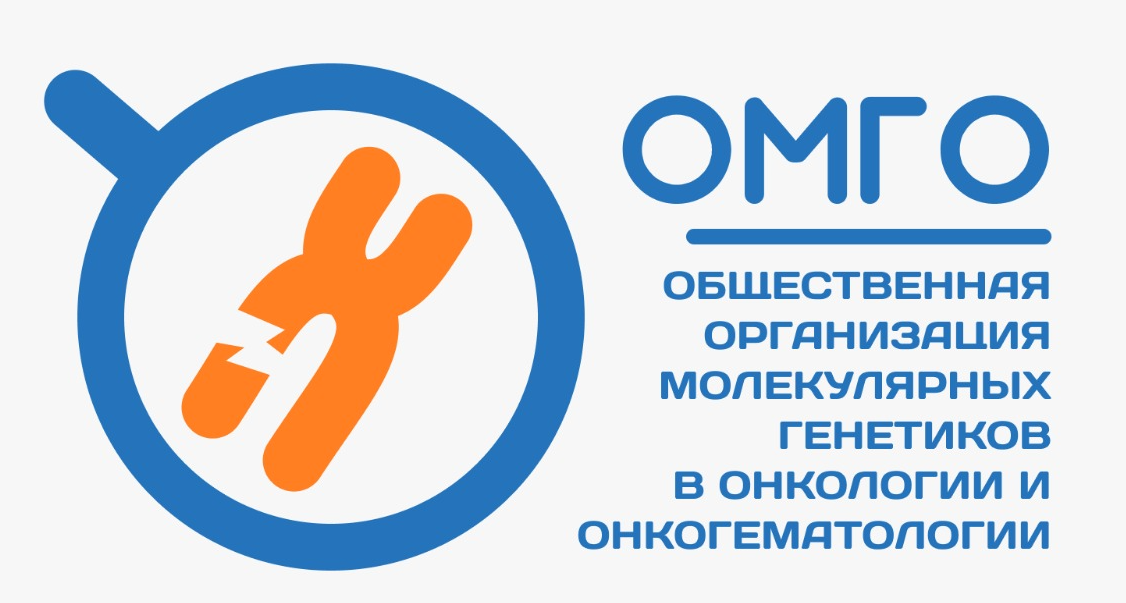 